TL1500 Optional Engines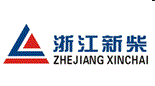 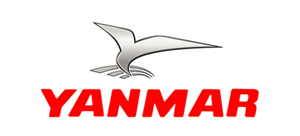 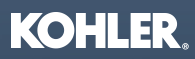 Engine modelCHINESE XINCHAI 498 (With E mark)Engine power36.8KW (50H.P.)Rated Speed2400 r/p.minEngine cooling wayWater coolingEngine type4 cycle diesel EngineEngine ModelYanmar 4TNV94LEngine Power34.6KW (47H.P.)Rated Speed2600r/p.minEngine Cooling WayWater CoolingEngine Type4 cycle diesel EngineEmission StandardEURO IIIEngine modelKOHLER KDI1903TCREngine power42KW(56HP)Rated Speed2600 r/p.minEngine cooling wayWater coolingEngine type4 cycle diesel EngineEmission StandardTerminal EPA Tier 4Model Model TL1500Engine DetailsEngine ModelXinchai 498Engine DetailsEngine Power36.8KW (50H.P.)Engine DetailsRated Speed2400 r/p.minEngine DetailsEngine Cooling WayWater coolingEngine DetailsFuel Consumption Ratio230g/kw.h (standard working condition)Engine DetailsEngine TypeIn-line arrangement,4 cycle diesel EngineOverall DimensionsOverall Length4390mmOverall DimensionsOverall Height2720mmOverall DimensionsOverall Width1870mmTyreModel20.5-16, 12plyTyreWidth307mmTyreDiameter831mmBrake SystemService BrakeFour Wheel disk brakeBrake SystemParking BrakeHand OperatedMax. lifting HeightMax. lifting Height4250mmRated LoadRated Load1500kg including attachmentTransmission SystemTransmission SystemHydraulic converter + drive shaft + axlesWheelbaseWheelbase2400mmTrackTrack1345mmMin Turning Radius:Min Turning Radius:4950mmWeightWeight4360kg(without bucket)System PressureSystem Pressure20MpaHydraulic outputHydraulic output104L/minMax. Height to the Pin         Max. Height to the Pin         4200 mmBraking TypeBraking TypeAir brakingAxleAxleWith hub reducer